ســــيرة ذاتــــية1 – البيانات الشخصية: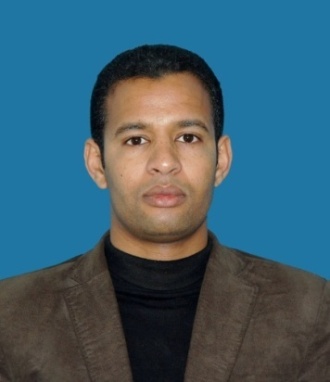 عـبد الـحكيم بـوغـدا09 أبريل 1984م، آسـاأعـزبحي عين توزونت، آسـا الـزاك، آسـا المركـز0671592886-0645945707Boughada.hakim@gmail.com2 – المؤهلات العلمية:3 – التكوينات والشواهد:4 – العمل الجمعوي:5 – أعمال البحث:6 – المهارات اللغوية:7 – الاهتمامات:العمل الجمعوي والتربوي والثقافي.القراءة والمطالعة في جميع المجالات خصوصا الأدب والتاريخ والثقافة.إتقان برامج المعلوميات.الشهادةالسنةشهادة البكالوريا، آداب عصرية، آسا2004مشهادة الدراسات الجامعية العامة، أكادير2008مشهادة الإجازة شعبة الدراسات العربية، أكادير2009مشهادة الماستر تخصص الشعر وتحولات المفاهيم والموسيقى، كلية الآداب والعلوم الإنسانية ظهر المهراز، فاس2012مشهادة الدكتوراه بميزة مشرف جدا مع التنويه وتوصية بالطبع، مختبر التواصل الثقافي وجمالية النص، كلية الآداب والعلوم الإنسانية ظهر المهراز، فاس.2016مالتكوين / الشهادةالسنةدبلوم مدرب وطني في المخيمات التربوية للأطفال واليافعين، الرباط.2006مشهادة من منظمة الإعاقة الدولية لفائدة المتدخلين في مجال الإعاقة، (دورة تكوينية) القنيطرة.2007مشهادة تدريب في مهارات تحديد الأهداف من المركز الكندي للتدريب في التنمية البشرية، تأطير الأستاذ أحمد قدوس، آسا.2011مشهادة تدريب بمؤسسة الأمم للتعليم الخصوصي مستوى الثانوي التأهيلي المسيرة مراكش موسم 2009/2010م.من 01 يناير 2010مإلى 01 يونيو 2010متكوينات تابعة لمركز دراسات الدكتوراه ولمختبر التواصل الثقافي وجمالية النص كلية الآداب ظهر المهراز فاس، منها:المخطوط المغربي نماذج وتقنياتالملكية الفكرية، حقوق المؤلفخصائص اللغة العلمية في البحث العلميالأدب الصوفي، المصطلح والإبداعالمكتبة المغربيةالتحقيق وعلم المخطوطشعرية الترجمةالمؤرخ وصناعة التاريخاستعمال قاعدة المعطيات الببليوغرافيةScience directالمجلات العلمية والنشر الإلكترونيأدب الصحراءالمسرح والأسطورةعلم المكتباتالبحوث الجامعية المنجزة، دراسة وتقييمتقنيات التواصل والتنشيط بالوسط المهنيجهود الرواد المغاربة في دراسة الأدبالشعر المغربي القديم والحديثBases de données bibliographiquesEmployabilité des diplômés universitaires marocains réalités et perspectivesالمشاركة في تنظيم الأيام الثقافية الخامسة المغربية الإماراتية بفاس (7-8 أكتوبر 2015م.منذ أبريل 2013مإلى نونبر 2015مدورة تكوينية من تأطير مؤسسة عبد العزيز سعود البابطين للإبداع الشعري، في علم العروض ومهارات اللغة العربية، فاس.من 6 مارس إلى 4 يونيو 2014مالنشاطالسنةعضو مؤسس للشبيبة المدرسية فرع آسا الزاك.مارس 2002م إلى 2007معضو مؤسس لحركة الطفولة الشعبية فرع آسا الزاك.يناير 2008معضو مؤسس لعدة جمعيات محلية وجهوية تُعنى بالثقافة والتراث والأدب الأمازيغي والحساني.منذ 2003مناشط بمنظمة تاماينوت فرع آسا الزاك2000م إلى 2007معضو مؤسس للشبكة الأمازيغية من أجل المواطنة فرع آسا الزاك (كاتب عام الفرع)2008مالمشاركة في العديد من الدورات التكوينية لتقوية قدرات الفاعلين الجمعويين في إطار المبادرة الوطنية للتنمية البشرية.منذ 2006معضو كونفدرالية جمعيات آسا الزاك.2009م إلى 2013مالمشاركة في المؤتمر الفكري الدولي لحركة الطفولة الشعبية الدورة الأولى ببوزنيقة والثانية بإفران.مارس 2009ممارس 2014معنوان الكتاب/المقالعدد الصفحاتالناشرملاحظات"المرأة الصحراوية من خلال المجتمع الثقافة والأدب".------الكتاب قيد الإنجاز والطبع، وهو جزء من أطروحة الدكتوراه.الحب والغزل في الشعر النسائي الشعبي بالمغرب، دراسة مقارنة.27---مداخلة ضمن يوم دراسي نظمه فرع آسا الزاك للاتحاد الوطني لنساء المغرب ومركز الدراسات والأبحاث مشاريع، في مارس 2013م، وهو مطبوع.صورة المرأة الصحراوية في الكتابات الأجنبية.32دار الأمان، الرباط.ضمن الكتاب الجماعي قيد الطبع "لمحات عن تاريخ المغرب العميق"، تقديم الأستاذ لحسن أوري أستاذ التعليم العالي بتازة.صورة المرأة الصحراوية في الكتابات العربية.30مجلة ثقافة الصحراء، إصدارات جمعية متحف الطنطان.عدد قيد الطبع –العدد السادس-علماء وفقهاء قصر آسا من خلال المعسول للمختار السوسي.------قيد الإنجازعلاقات سوس الفكرية والعلمية بالصحراء المغربية خلال العصر الحديث.------قيد الإنجازأدب الخمر والمجون في العصرين المرابطي والموحدي.20مجلة دفاتر، منشورات مختبر التواصل الثقافي وجمالية النص.قيد الطبعصعوبات البحث في أدب الصحراء33منشورات كلية الآداب ظهر المهراز فاس، ومختبر التواصل الثقافي وجمالية النص.أعمال اليوم الدراسي حول أدب الصحراء دورة الشاعر أحمد مفدي.مشاركة المرأة الصحراوية في النهضة العلمية والأدبية في الصحراء، الحضور والامتداد.37منشورات مختبر التواصل الثقافي وجمالية النص، كلية الآداب ظهر المهراز فاس، أعمال الطلبة الباحثين.ضمن الكتاب الجماعي "الجمالي والثقافي أبحاث في الخطاب الأدبي والبلاغي".تمثلات المرأة في المخيال الشعبي المغربي22---مداخلة ضمن ندوة على هامش المهرجان السنوي لزاوية قصر آسا بمناسبة عيد المولد النبوي الشريف، في 12 يناير 2014م، مقال مطبوع.اللغةدرجة الإتقانالعربيةممتازالفرنسيةمقبولالإنجليزيةمقبول